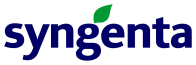 Прайс лист на средства защиты растений производства     на 2022 годПодробная информация по телефонам:Директор ООО «УрожайАгроИнвест»:                                +7 (917) 347-60-79     Булат ЗакировМенеджер по продажам, агроном – консультант:       +7 (917) 421-09-56     Ильшат АбкадировМенеджер по продажам:                                                            +7 (917) 761-31-19     Азат АхуньяновМенеджер по продажам:                                                            +7 (987) 580-14-77     Стас Андриянов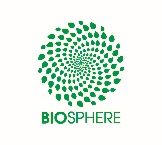 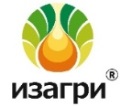 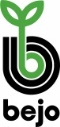 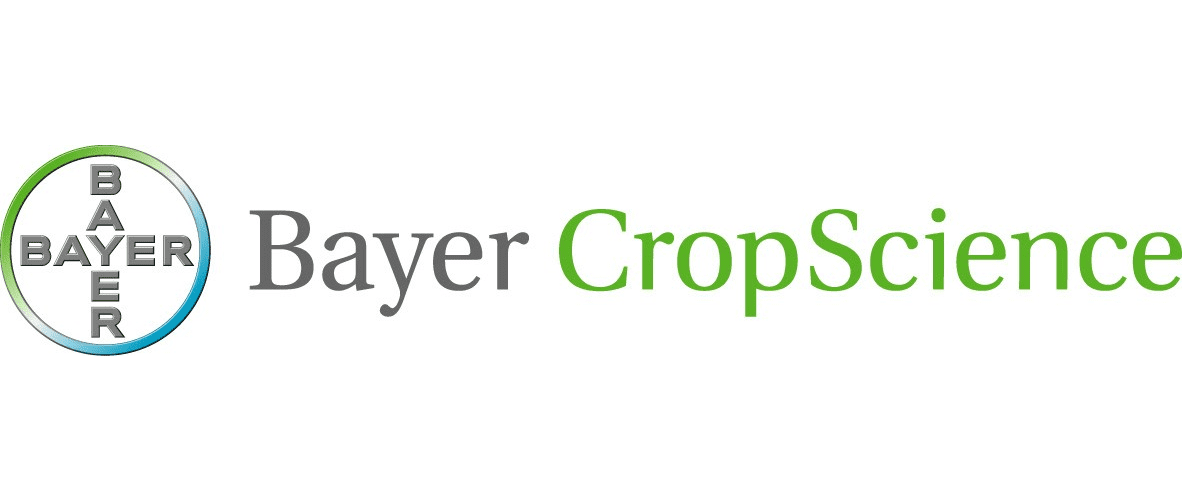 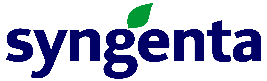 Наименование препаратаДействующее веществоКультура,обраб-ыйобъектВредныйобъектНорма расхода,кг,л/га,тнНорма расхода,кг,л/га,тнНорма расхода,кг,л/га,тнНорма расхода,кг,л/га,тнЦена закг.,л.,уп.   руб.Цена закг.,л.,уп.   руб.Цена обработки1га,1т/руб.Цена обработки1га,1т/руб.Цена обработки1га,1т/руб.Наименование препаратаДействующее веществоКультура,обраб-ыйобъектВредныйобъектminminminmaxЦена закг.,л.,уп.   руб.Цена закг.,л.,уп.   руб.minminmaxПротравители семянПротравители семянПротравители семянПротравители семянПротравители семянПротравители семянПротравители семянПротравители семянПротравители семянПротравители семянПротравители семянПротравители семянПротравители семянДивиденд Суприм, КС(92,3+36,92+3,08 г/л)Тиаметоксам +дифеноконазол+мефеноксамПшеницаХлебн. блошкизлак.мухикорн.гнили2,02,02,02,5    3000    3000   6000   60007500Дивиденд Экстрим, КС (92+23 г/л)Дифеноконазол+мефеноксамПшен.оз,яров.Тв.голов.,плесн.сем.мучн.роса, корн.гнили.0,50,50,50,832883288164416442630Дивиденд Стар, КС (30+6,3 г/л)Дифеноконазол+ципроконазолПш. оз.яров.Ячмень,овес, оз рожьТв.головня,пыльн.голов.корн.гн0,750,750,751,015601560117011701560Вайбранс Интеграл, КС  (175+25+25+10)Тиаметоксам + седаксан +Флудиоксонил + тебуконазолПш. оз.яров.ячменьТв.головня,пыльн.голов.корн.гн1,51,51,52,0    7428    7428111421114214856Максим, КС    (25г/л)ФлудиоксонилЗернов., соягорох, сах.св.Аскохитоз,сн. плесень1,51,51,52,0    2586    2586387938795172Максим Плюс, КС(25+25г/л)                       Флудиоксонил + дифеноконазолПшен.,ячменьТв.голов.,кор.гн.,плесн.семян1,21,21,21,5    2298    2298   2757   27573447Максим Форте,КС(25+15+10 г/л)Флудиоксонил + тебуконазол + азоксистробинПшен.,ячменьТв.голов.септориоз1,51,51,51,75 2826 2826423942394945Селест Топ, КС(262,5+25+25 г/л)Тиаметоксам + флудиоксанил + дифеноконазолПш.оз,яровячменьТв.голов.злак. мухи, корн.гн0,40,40,41,581908190  3276  3276    12285Селест Макс, КС(125+25+15 г/л)Тиаметоксам + флудиоксанил + тебуконазолПш. оз,яр.ячменьПыльн. голов.Плесн. семян1,51,51,52,0    4644    4644  6966  69669288Сидоприд, ТС  (600г/л)ИмидаклопридОз.пш.ячменьЯр.пш.Хлебная жужел.Хлеб.блошка0,50,50,50,562766276           3138           3138           3138Инстиво, КС(350 г/л)Тиаметоксам Подс., рапсПроволочник, зл.мухи,тли0,50,50,5153825382269126915382ГербицидыГербицидыГербицидыГербицидыГербицидыГербицидыГербицидыГербицидыГербицидыГербицидыГербицидыГербицидыГербицидыАксиал, КЭ(50г/л+12,5 г/л)Пиноксаден + клоквинтосет-мексилПш.яр.озЯч.оз.,яр.Однол.злак.овсюг0,70,70,71,33510351024572457    4563Банвел, ВР    (480 г/л)Дикамба к-таЗернов.просо,кукурузаОднол.двуд.осот,бодяк0,150,150,150,8316231624744742529Видблок плюс, МЭ(37,5 г/л + 25 г/л)Имазетапир+пропаквизафопПодсолнечник (кл)  сояОдн и мн злак, и одн двуд сорн1,21,21,22,023222322278627864644Гардо Голд, КС(312,5+187,5 г/л)С-метахлор + тербутилазинПодсолнечникОднол.злак.двуд сорн.3,03,03,04,014581458437443745832Гезагард, КС(500 г/л)ПрометринКартоф.соягорохОдн.двудол.Злаков.сорн.1,51,51,53,518721872280828086552Диален Супер, ВР(344+120г/л)2,4Д+дикамбаЗерновыеОднолет.многолДвуд.сорн.0,50,50,50,712901290645645903Дуал Голд, КЭ  (960 г/л)С-метолахлорСвекла, подс кук-заОднол.злак.Двуд.сорняки1,31,31,31,625922592336933694147Дерби 175,СК (100+75 г/л)Флуметсулам+флорасуламПшеница и ячменьдвудольные0,050,050,050,0717046170468528521193Каптора, ВРК  (33+15 г/л)Имазамокс + имазапирПодсолнечникОднолет.злак. двудол.сорн1,01,01,01,24512451245124512    5414Каптора плюс,ВРК (16,5+7,5 г/л)Имазамокс + имазапирПодсолнечникОднолет.злак. двудол.сорн1,61,61,62,527122712433943396780Камаро, СЭ (6,25г/л+300г/л)Флорасулам + 2,4 Д к-тыЗерновыеОднол.нект многол.двуд сор0,40,40,40,617221722688688     1033Листего про,ВР (50 г/л)имазамоксподсолнечникОднолет.злак. двудол.сорн0,80,80,8141944194335533554194Линтур, ВДГ(659+41 г/кг)Дикамба + триасульфуронЗерновыегазонОднолет.многол.двуд. сор0,120,120,120,18    7344    73448818811321Лонтрел Гранд, ВДГ(750 г/кг)КлопиралидПшен, ячмрапсОднол.многолет,двуд.сорн0,040,040,040,251840818408   736   7364602Фюзилад Форте, КЭ(150 г/л)Флуазифоп-п-бутилСвекла все виды,рапсОднолет.злакПырей ползуч0,750,750,752,026282628197119715256Элюмис, МД(75+30 г/л)Мезотрион + никосульфуронКукурузаОднолет.многолет двуд.1,01,01,02,038343834383438347668Неселективные гербицидыНеселективные гербицидыНеселективные гербицидыНеселективные гербицидыНеселективные гербицидыНеселективные гербицидыНеселективные гербицидыНеселективные гербицидыНеселективные гербицидыНеселективные гербицидыНеселективные гербицидыНеселективные гербицидыНеселективные гербицидыРеглон Эйр (Форте), ВР (200 г/л)ДикватПодсолнрапсДесикацияДесикация1,02,02,02,02952   295259045904Ураган Форте, ВР Глифосат 500 г/лСплошного  действияСплошного  действияСплошного  действия1,53,03,03,02394359171827182Инсектициды, АкарицидыИнсектициды, АкарицидыИнсектициды, АкарицидыИнсектициды, АкарицидыИнсектициды, АкарицидыИнсектициды, АкарицидыИнсектициды, АкарицидыИнсектициды, АкарицидыИнсектициды, АкарицидыИнсектициды, АкарицидыИнсектициды, АкарицидыИнсектициды, АкарицидыИнсектициды, АкарицидыАктара, ВДГ  (250 г/кг)ТиаметоксамЗерновыегорохТли, табач. трипсТли, табач. трипс0,060,60,60,6   2654415921592615926Актеллик, КЭ  (500 г/л)Пиримифос-метилПшен, мн.травыВредит.запасовВредит.запасов0,0163,03,03,0    5880941764017640Амплиго, МКС (50+100г/л)Хлорантранилипрол + лямбда-цигалотринРапс, кукур.Подсолн.ЧешуекрылыеЧешуекрылые0,20,30,30,3    15210304245634563Вертимек, КЭ  (18 г/л)АбамектинОвощияблоняТабач.и оранж.трипсТабач.и оранж.трипс0,51,51,51,5    96304815   14445   14445Каратэ Зеон,  МКС(50 г/л)Лямбда-цигалотринЗерновыеВред.запас.Злак.галлицыТля,трипсыЗлак.галлицыТля,трипсы0,10,50,50,53000300    1500    1500Пленум, ВДГ  (500 г/кг)Пиметрозиногур, том, карт, рапсТля, цветоед, белокрылкаТля, цветоед, белокрылка0,150,60,60,6112261683 6735 6735Проклэйм,КЭ  (50 г/кг)Эмамектин бензоатЯблоня, капуста,томатКап.моль,      яблон плодож.Кап.моль,      яблон плодож.0,20,40,40,4155103102 6204 6204Эфория,КС  (106+141 г/л)Лямбда-цигалотрин + тиаметоксамПшеница, овес, ячменьХлеб.жукипьявицаХлеб.жукипьявица0,10,30,30,3667266720012001Форс, Г (15 г/кг)ТефлутринПодсолнечникПроволочникПроволочник10151515111011100 16650 16650ФунгицидыФунгицидыФунгицидыФунгицидыФунгицидыФунгицидыФунгицидыФунгицидыФунгицидыФунгицидыФунгицидыФунгицидыФунгицидыАльто Супер, КЭ(250+80г/л)Пропиконазол+ципроконазолЗерновые, сах.свМучн.роса,Ржав.бураяМучн.роса,Ржав.бурая0,40,750,750,753888155529162916Альто Турбо, КЭ(250+160 г/л)Пропиконазол+ципроконазолПш.яр.озЯчм.яр.озМучн.росаКарликов.ржМучн.росаКарликов.рж0,30,50,50,55256157626282628Амистар Экстра, СК(200+80 г/л)Азоксистробин+ципроконазолПшеница, ячмень, рожьФузариоз колосаФузариоз колоса0,51,01,01,05340267053405340Амистар Голд, СК(125+125 г/л)Азоксистробин+дифеноконазолПодсолнечникФомоз, альтернариоз, ржавч и дрФомоз, альтернариоз, ржавч и др0,751,01,01,05340400553405340Браво, КС(500 г/л)ХлороталонилПшен, ячм, картофельБурая,желт.ржав.муч.росБурая,желт.ржав.муч.рос2,03,03,03,02442488473267326Квадрис, СК(250 г/л)АзоксистробинОгурцы, томаты, лукМучн.росафитофторозМучн.росафитофтороз0,41,01,01,08604344186048604Ревус, КС(250 г/л)МандипропамидКартоф., томатыФитофторозФитофтороз0,50,60,60,65796289834773477Ревус Топ,КС(250+250 г/л)Миндипропамид+дифеноконазолКартофельФитофтороз,альтернариозФитофтороз,альтернариоз0,60,60,60,69066543954395439Риас,КЭ(150+150 г/л)Дифеноконазол+пропиконазолСвеклаСах,столов.Мучн.роса,ЦеркоспорозМучн.роса,Церкоспороз0,30,30,30,34746142314231423Ридомил Голд МЦ, ВДГ (640+40 г/кг)Манкоцеб+мефеноксамКартофель,Томаты,лукФитофтороз,АльтернариозФитофтороз,Альтернариоз2,52,52,52,52514628562856285Скор, КЭ(250г/л)ДифеноконазолКартофель,Морк.томатыАльтернариоз,Мучн.росаАльтернариоз,Мучн.роса0,150,50,50,518138272090699069Свитч, ВДГ(250г/кг+375г/кг)Флудиоксонил+ципродинилТоматы,виноградСерая гниль,белаягнильСерая гниль,белаягниль0,81,01,01,015348122781534815348Топаз, КЭ(100 г/л)ПенконазолОгурцы, ягодныеМучн.роса,ОидиумМучн.роса,Оидиум0,1251,01,01,0682285268226822Тилт Турбо, КЭ(125+450 г/л)Пропиконазол+фенпропидинПш.оз., ячм. озМучн.роса, ржав., септ., пиренофМучн.роса, ржав., септ., пиреноф0,81,01,01,02772221727722772Ширлан, СК(500 г/л)ФлуазинамКартофельФитофтороз,альтернариозФитофтороз,альтернариоз0,30,40,40,412492374749964996Элатус Риа, КЭ (83,33+208,33+66,67)Солатенол+пропиконазол+ципроконазолПшеница озимая, ячменьМучн роса, рж., пятнистости, септориоз и дрМучн роса, рж., пятнистости, септориоз и др0,40,60,60,69072362854435443Регуляторы ростаРегуляторы ростаРегуляторы ростаРегуляторы ростаРегуляторы ростаРегуляторы ростаРегуляторы ростаРегуляторы ростаРегуляторы ростаРегуляторы ростаРегуляторы ростаРегуляторы ростаРегуляторы ростаМоддус, КЭ(250 г/л)Тринексапак-этилЗерновыеПредупр. ПолеганиеПредупр. Полегание0,20,40,40,45472109421882188Изабион, КЭ (250 г/л)Аминокислоты и пептидыПлодовые овощныеБиоудобрение, биостимулятор ростаБиоудобрение, биостимулятор роста1,05,05,05,0225022501125011250Антивылегач (675 г/л)хлормекватхлоридПшен яр и озПредупр. полеганиеПредупр. полегание1,22,02,02,072086414401440